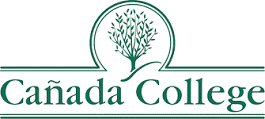 Reach new community members in N. Fair Oaks, Belle Haven, and East Palo Alto, especially BIPOC communities Reach new community members in N. Fair Oaks, Belle Haven, and East Palo Alto, especially BIPOC communities Reach new community members in N. Fair Oaks, Belle Haven, and East Palo Alto, especially BIPOC communities ChallengesPossible Solutions/ActionsLead on Next StepsBetter understand and connect with these communitiesWork with trusted community leaders/partners to help to build relationships and connection with the community (attend events, workshops, overall community presence):  College Track, JobTrain, Boys & Girls Club, faith-based communitiesFaculty engagement in our communities is so important (e.g., Star Party); how can we support more of it?  Reassigned time?  Role of Guided Pathways Faculty Leads?Improve access to important material and events by offering it in multiple languagesStaff are supported with OT pay for attending events after hours and on weekendsHold more events – even Flex Days – in the community so that faculty and staff can get to know our communities better.SSPC/OutreachSSPC/IPC?Marketing/OutreachCabinet/OutreachMarketing/OutreachStrengthen existing programs serving these communitiesUmoja – the entire campus needs to be ready to welcome and support BIPOC students who are part of our new Umoja program (and other programs serving these communities)Men of Color programDream CenterVeterans CenterScale and increase the diversity of students participating in Middle CollegeUmoja LeadsSSPCDream CenterVeterans CenterMiddle College TeamCreate more visibility for Cañada in these communitiesWear Cañada gear whenever we are in the communityElevate our athletic events and games to bring community members to see our teams compete.Promote “Free College”!SSPC/OutreachKAD/Marketing/OutreachMarketing/OutreachImprove access to programs and employers important to members of these communitiesBolster our offerings at the Menlo Park and future JobTrain/EPA sites (courses, programs – credit and not for credit)Strengthen employer partnerships to demonstrate the college-to-career connections possible via our programs (be deliberate about working with employers actively seeking to hire Black people and Black men in particular.VPI/Strong Workforce ProgramVPI/Strong Workforce Program